技评项目注：测试方法及技评项目评分标准投篮测试方法及技评：A：测试方法：以篮圈中心投影点为圆心，以该点至罚球线的距离为半径，画一圆弧。听到开始信号后，受试者投篮抢篮板后运球至弧线外任意一点再投篮，如此反复1分种。踏线投篮判违反考试规定，投中无效。采用原地投篮或起跳后投篮均可，每人测试两次，取最好一次成绩。（可自愿放弃第二次测试）B：评分标准（1）投篮7个及以上,投篮时双脚离地，投篮动作协调、标准为优秀。            （2） 投篮7个及以上，投篮时双脚没有离地，投篮动作协调、标准为良好。                  (3)投篮6个及以上，投篮时动作协调、标准为及格。             (4)投篮5个及以下，投篮时动作协调、标准为不及格。运球上篮测试方法及技评：A:测试方法：测试采用标准场地，受试者由场地中线右边端点处出发，当脚落入场地内既开动计时表，运球上篮并直到投中，然后运球至场地中线左边端点处，一只脚出中线即可，然后折回，运球上篮并直到投中，然后运球返回场地中线右边端点处，完成一个来回，如此反复3个来回，测试结束。每人测试两次，取最好成绩。（可自愿放弃第二次测试）B：评分标准（1）60秒内完成3个来回半场运球上篮且完成进球，运球技术熟练，控制能                                    力强，步法与投篮动作正确熟练,且在中线右侧时能用右手完成运球上篮技术动作，在中线左侧时能用左手完成运球上篮技术动作为优秀。（2）60秒内完成3个来回半场运球上篮且完成进球，运球技术熟练，上篮手法与投篮动作正确熟练为良好。（3）60秒内没有完成3个来回半场运球上篮且完成进球，能够完成运球上篮，步法、动作基本正确为及格。（4）60秒内没有完成3个来回半场运球上篮且完成进球，能勉强完成整个测试为不及格。3、比赛测试方法及技评A：测试方法根据考生人数和实际情况，进行全场或半场的编队比赛，采用半场盯人防守，测试考生技术和战术的运用能力。每场比赛时间，以能够全部观察、了解每个考生的情况而定。评定的内容有：个人攻击能力：主要观察考生技术运用的是否合理以及熟练程度。防守能力：主要观察考生个人防守和协同防守能力。战术意识：主要观察考生在比赛中攻守转换速度、快攻意识和个人战术行动的能力。B：评分标准优秀：较好地做到以上三项良好：较好地做到以上两项及格：三项中有一项较好不及格：三项皆差助跑摸高A：测试方法考生助跑单脚起跳摸高。（没有技评），以摸高的最高高度计分，每人摸3次，取其中最好成绩。素质测试和助跑摸高测试中，若出现测试成绩在评分标准区间中时，按就低不就高的原则计分。对于净身高（脱鞋测试）188cm以上、且素质测试达到20分以上的考生，在总测试成绩上加5分，对于净身高（脱鞋测试）193cm以上、且素质测试达到20分以上的考生，在总测试成绩上加10分，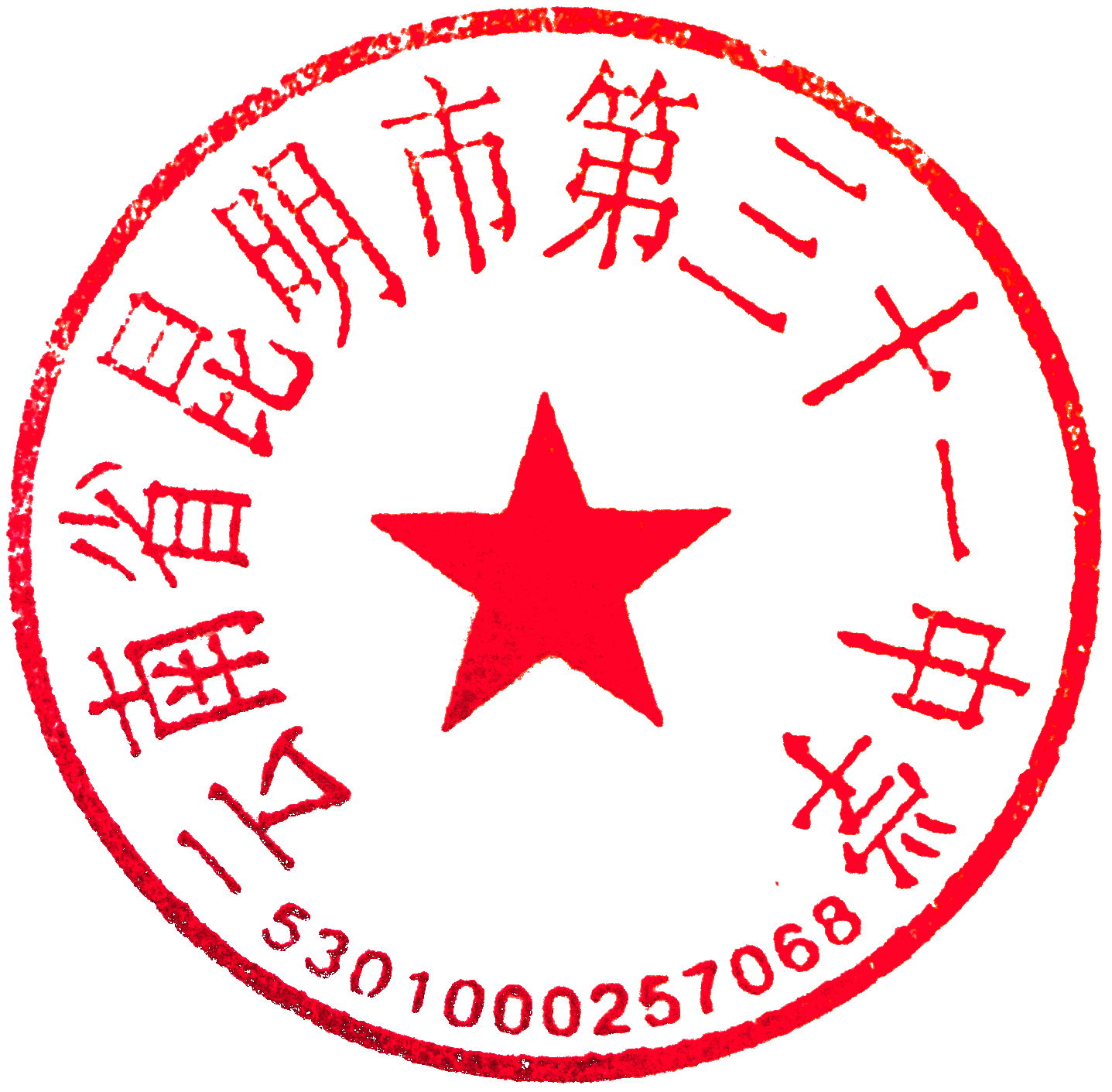 一分钟投篮一分钟投篮往返运球上篮往返运球上篮助跑摸高助跑摸高优秀成绩分值成绩分值成绩(米)分值优秀810103.1515优秀优秀7883.1014良好良好6673.0513良好良好5563.0012良好良好4452.9511良好良好3342.910及格2.859及格2232.88及格2.757及格1122.76及格2.655及格12.64及格2.553及格2.52及格2.451及格	项目成绩分值等级	往返运球一分钟投篮比赛净身高（188cm）以上净身高（193cm）以上	项目成绩分值等级	5分5分15分5分10分优秀5515素质测试20分以上素质测试20分以上素质测试20分以上素质测试20分以上良好4412及格228不及格115